           اختبار مادة قراءات (1) الفترة الأولى للصف الثاني مسار شرعي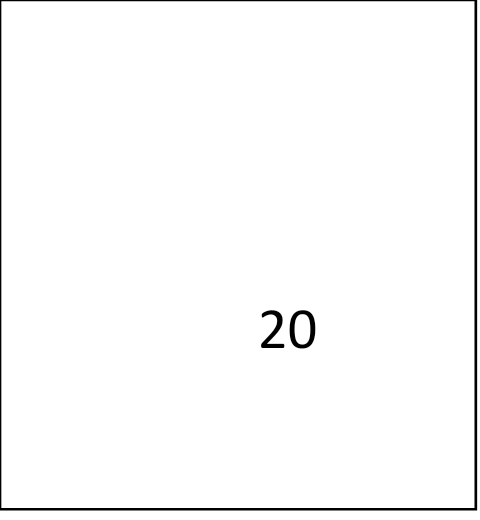 اسم الطالبة :..................................................................السؤال الأول :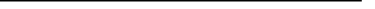 أ / اختاري الإجابة الصحيحة من بين القوسين :1ـ حكم تعلم علم القراءات ( فرض عين ـ  فرض كفاية ـ   واجب ) تعلماً وتعليماً .2ـ علم جبريل الرسول ﷺ القرآن والقراءات في............ سنة (ثلاث وعشرين     ـ أربع وعشرين  ـ خمس وعشرين ) 3ـ أول من دون في علم القراءات ( عبدالله الشامي  ـ أبو عبيد القاسم بن سلام  ـ  خلف الكوفي ) 4ـ من المفاهيم الأساسية في علم القراءات أن القراءات العشر(متواترة  ـ   غير متواترة   ـ تخالف لغة العرب)5ـ من عرف القراءات العشر الصغرى والكبرى يطلق عليه القارىء( المبتدىء   ـ  المتوسط   ـ    المنتهي  )6ـ من أهم أصحاب الاختيار في القراءات (حمزة الكوفي   ـ  عبدالله بن عباس    ـ عبد الله بن مسعود  )7ـ كل قراءة متواترة وافقت أحد المصاحف العثمانية ولو احتمالاً ووافقت العربية ولو بوجه ) يعد تعريفاً لـ ( الاختيار في القراءات ـ    القراءات المقبولة    ـ القراءات المردودة  )ـ حكم منكر القراءات إذا كان عالماً متعمداً (  شرك  ـ  كفر   ـ  نفاق أكبر  ) 9ـ من ضوابط القراءات المردودة ( عدم التواتر     ـ مطابقتها لرسم المصحف    ـ مطابقتها للغة العرب)  10 ـ حكم تغير رسم المصحف (  جائز   ـ  محرم    ـ  مكروه   )11ـ أول من وضع نقط الأعراب  ( أبو الأسود الدؤلي  ـ  نصر بن عاصم   ـ   يحيى بن يعمر ) 12 ـ طريق معرفة الآي هو ( السماع من النبي ﷺ  ـ القياس   ـ الاستنتاج )13 ـ أجمعوا على أن عدد آيات القرآن ( 6200   ـ 6300    ـ 6400 )ب /أذكري اثنين من شروط المقرىء ؟ 1.......................................................................................2........................................................................................ج / بيني الحكمة من نزول القرآن على سبعة أحرف ؟ 1...........................................................................................2........................................................................................... 3...........................................................................................4..........................................................................................السؤال الثاني :أ/ صلي من العمود ( أ ) بما يناسبه من العمود ( ب) بطريقة الترقيم  :                     ( أ )             (  ب ) هو خط المصحف الذي انتخبه الصحابة بأمر عثمان بن عفان مما كتب بين يدي الرسول ﷺ           علم القراءات كلمة أو كلمات لها مبدأ وختام في سور من القرأن             علم الرسم علم يعرف به كيفية النطق بالكلمات القرآنية وصيانتها عن التحريف والتغيير، والعلم بما يقرأ به كل من أئمة القراءة والتمييز بين ما يقرأ به وما لا يقرأ به .            علم الضبط علم يعرف به ما يعرض للحرف من حركة أ وسكون أو شد أو مد            علم عد الآي 